Консультация для педагогов«Как общаться с родителями в мессенджерах и соцсетях»Старший воспитатель МКДОУ д/с №1 «Дюймовочка» Гапбоева Ж.А.     Сегодня очень популярны социальные сети и мессенджеры, в том числе их активно используют и в нашем учреждении для обсуждения различных вопросов с родителями. Это очень удобно и быстро. Но на самом деле, общение с родителями в чате мессенджеров и соцсетей не такое безобидное, как кажется на первый взгляд. Существуют определённые правила, по которым должна строиться правильная и безопасная переписка. Прежде чем запустить подобный формат общения, важно предупредить родителей о правилах общения, это поможет в будущем избежать конфликтные и другие неприятные ситуации.Пять правил бесконфликтного общения с родителями в мессенджерах.Рекомендации психолога, как правильно вести себя в родительских чатах помогут выстроить бесконфликтное общение с родителями.Пять правил общения в чатах.Выстроить общения с родителями с помощью мессенджера можно двумя способами:• организовать чат, то есть включить в него сразу много участников,• общаться с каждым родителем обособленно.Но в любом случае необходимо соблюдать правила общения в чатах.Правило 1. Пишите только по делу. При обсуждении важных вопросов в общих родительских чатах отслеживайте сообщения не по теме. Мягко, но настойчиво возвращайте родителей к изначальной теме разговора. Чтобы удобно было фиксировать сообщения по одному вопросу, в теме сообщение обозначьте его суть.Правило 2. Следите за орфографией и пунктуацией. Не пишите предложения заглавными буквами. Предложения, которые состоят только из заглавных букв, человек воспринимает как повышение голоса. Составляйте письмо кратко и емко, чтобы его было удобно прочитать.Правило3. Предотвращайте конфликты. Держите нейтралитет, общайтесь одинаково со всеми родителями. Если назревает конфликт, призывайте родителей не смешивать личное и деловое общение в чате. При необходимости приглашайте на личную беседу.Правило4. Будьте вежливы. Обязательно поприветствуйте родителей, когда отвечаете, обращайтесь лично к автору письма. Также нужно раставить смысловые и эмоциональные акценты, придерживайтесь уважительного тона общения.Правило5. Определите временные рамки общения. Установите четкие границы времени для общения в мессенджерах. Не нужно мгновенно реагировать на сообщения, расставляйте приоритеты и следите за допустимым временем общения.Комментарии юриста.Если педагоги не придерживаются правил общения в чатах, то родители могут подать заявление в судЮридически общения в чатах несет больше рисков, чем живое. Это связано с тем, что информация в интернете фиксируется и остается уже после того, как вы ее передали; вы часто не знаете механизмов ее распространения. Ситуация усложняется тем, что в сети люди эмоционально стремятся именно к живому общению и не задумываются о последствиях сказанного. Рассмотрим последствия для детского сада.За оскорбление. Штраф 500 тыс. руб. Но оскорбление нужно доказывать. Для этого должны быть неоспоримые факты того,что:- адресованное сообщение, письмо (записка) по форме было неприличным (аморальной, циничной, противоречащей нормам общечеловеческой морали). Оскорблением могут быть не только нецензурные выражения;- лицо, которому было адресовано сообщение, оскорбилось;- из текста сообщения явно следует указание на конкретного человека, его можно идентифицировать однозначно.Обратиться можно с заявлением в прокуратуру или полицию. Также можно взыскать моральный вред через суд. В защиту несовершеннолетних это может сделать прокуратура.За разглашение персональных данных.Административная, гражданско-правовая и уголовная ответственность. Передача через мессенджеры, соцсети личной информации независимо от того, кто именно ее передает, сразу влечет за собой риски – нарушить закон №152-ФЗ «О персональных данных». Родители часто просят прислать фотографии, видео с прошедших мероприятий,. Принципиально важно при обмене фото, видео – не публиковать их без согласия субъекта персональных данных. Закон допускает возможность для личных целей использовать персональные данные, но  при  этом  не  должны нарушаться  права  субъектов.Чтобы  родители  ваших дошкольников  использовали  мессенджер  и  социальные сети для  продуктивного  взаимодействия  с  воспитателями  детского  сада, используйте  памятку. Повесьте  памятку  на стенде.Памятка для родителейКак общаться в сети. 1. Общайтесь так, как хотите, чтобы общались с вами.2. Соблюдайте правила этикета при общении в личной переписке.3. Следите за временем, не пишите до 7 утра после 23 часов.4. Не публикуйте персональные данные других людей без их согласия.5. Не выдавайте себя за других людей.6. Не отправляйте сообщение, если не готовы сказать его человеку в глаза.7. Не пишите в чатах сообщения нецензурной лексикой, кличками людей.8. Не делайте репост информации, которую нельзя распространять.Интеллектуальный районный конкурс «Клуб веселых и находчивых»Приветствие.:  Под песню «Маленькая страна»  дети с воздушными шарами входят в зал танцуя, становятся полукругомСармат:   Наша команда «Дюймовочка». Наш девиз: Все вместе:Не тем сильна "Дюймовочка"
Что ростом велика,
А тем, что дружба детская 
В «Дюймовочке »крепка!

Сармат:  Сегодня у нас интересный праздник – конкурс смелых , веселых и находчивых. Все вместе: Пусть сильней кипит борьба, сильней соревнование. Успех решает не судьба, а только наши знания!
 Песня все вместе:
(на мотив песни «Солнечный круг»)
Встанем все в круг –
Дружба вокруг
Девочки все и мальчишки,
Будем мы мыслить, будем мечтать.
Может, победа придет?
Пусть светлеет наш разум.
Помечтаем все разом,
Пусть не близко победа,
Победим все же мы.
(После песни дети выпускают свои шары)Домашнее заданиеСармат: Каждый день ,что мы встречаем,                   Мы с зарядки начинаем!                   Малыши , малыши                   Дружные ребятки!                   Малыши, малыши,                  Вышли на зарядку.Зарядка : « Делаем зарядку! »  Никитиной (имитация движений)Арина:  Ой, слышите?                  « Буль , Буль ,Буль!»- журчит водица,                   Все ребята любят мыться: Песня: « Умывальная» Никитиной (имитация движений)Давид: Вы зарядкой занимались?Дети:        Да.Давид:   И водичкой умывались?Дети: Да.Давид:    А теперь , мне кажется вы проголодались!Дети : Да.Песня: « Манная каша» Никитиной.Амира: Вкусная каша была?Дети : Да.Амира: А что нужно сказать?Дети : Спасибо.Амира: На здоровье!                   Растите большие!                   Кашку дружно съели ,                   Заниматься захотели.Альмина:  На занятие музыкой всех приглашаем                 Здесь мы танцуем, поём и играем.Детский оркестрАрина:  Наши дети любят рисовать.                   В этом им уменья не надо занимать.                   Красоту картины надо понимать.                   Красоту  картины можно создавать.Под  музыку «Я рисую небо» дети танцуют имитируют рисование .Давид:   А вот и самый любимый час.                   Прогулка ожидает нас.По   гальковой  дорожке  дети  идут с речевкой:Все вместе:Мальчик с пальчик, с дюйм принцесса,
Принц и нищий, царь и шут,
Богатырь, лешак из леса
В сказках рядышком живут.
Про Дюймовочку читаем.
Сказку нам не знать нельзя:
Свою группу называем
Её именем, друзья!Альмина: Для того кто погулял ,                  Час обеденный настал.Под музыку имитация обеда (танец с ложками) Сармат: А  теперь в саду у нас      По распорядку тихий час.      Под мелодию колыбельной ,дети , сворачиваются калачиком  вокруг воспитателя  , под голову используют  маленькие подушечки.Альмина: В некотором царстве в некотором государстве  жил  был царь  (мелодия в гостях у сказки)Альмина: Это кто у нас проснулся?          Кто так сладко потянулся?           Потягушки, порастушки,           От носочков , до макушки!Все вместе : Мы потянемся , потянемся,         Маленькими не останемся,         Мы растём , растём, растём ,         Выросли!         Мы построим дом большой,         Выглянем в окошко,         Нас погладит по щекам         Ласковое солнышко.         Скажет нам: « Растите,         Только не шалите!» (дети подтягиваясь медленно встают и становятся в строй)Сармат: В нашем добром садике - красота, уютВ дорогой «Дюймовочке» деточки  живут.«Деточки» -курносики, чудо-малышиОчень любят шарики  и карандаши,Книжечки-расскрасочки,Добренькие сказочки,Игры и веселье,Конфетки и печенье,Танцы, песни, шутки-Шустрые малютки.Не хотят они скучать,Очень трудно им  молчать,Вместе с ними воспитательОн такой изобретатель.Игры все на свете знает,И мечтает  и читает,И танцует и поётЖизнью детскою живёт.Не придётся с ним  грустить,Приходите к нам пожить!!! Все вместе: Полюбили  мы наш  сад, Потому , что в нём порядок- Соблюдают распорядок.Дети уходя и прощаясь:Пускай летят над нами дни и годы,Шумят дожди, идут снега.У нас  в « Дюймовочке»  хорошая погодаСегодня , завтра и всегда.(под песню Дорогою добра)   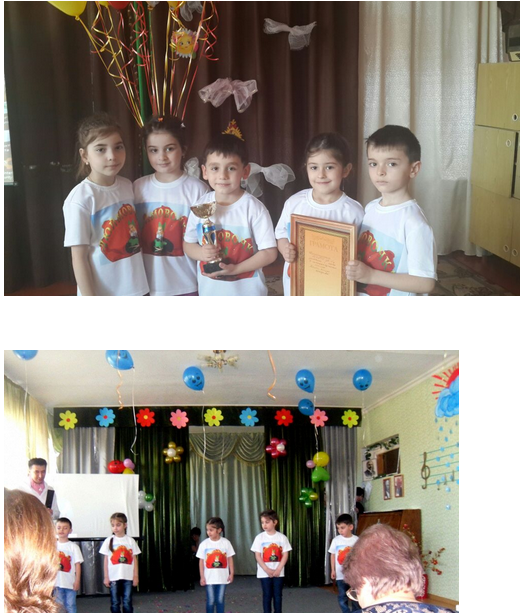 Проект работы с родителями «Мы вместе»Актуальность проекта:В своей работе мы проводим различные формы вовлечения мам и пап в воспитание их собственных детей – собрания, консультации, информационные стенды, но откликается на них только малая часть родителей. Почему так происходит? Не хотят, потому что заняты своими проблемами? Не понимают значимости? На наш взгляд, следует начинать со сближения души и разума людей, сопричастных  жизни ребенка. Что может служить основой для такого сближения? Только сам ребенок. Поэтому все чаще организовываем в ДОУ совместные выставки творческих работ детей и их родителей. Участие в конкурсах, а также различные экскурсии.Согласно требованиям ФГОС ДО ( «Требования к условиям реализации основной образовательной программы дошкольного образования»:необходимо создать условия для участия родителей (законных представителей) в образовательной деятельности;обеспечить поддержку родителей (законных представителей) в воспитании детей, охране и укреплении их здоровья;наладить взаимодействие с родителями (законными представителями) по вопросам образования ребенка, непосредственного вовлечения их в образовательную деятельность, в том числе посредством создания образовательных проектов совместно с семьей на основе выявления потребностей и поддержки образовательных инициатив семьи.Внедрение новых стандартов переводит работу с родителями в новое русло – русло взаимодействия, сотрудничества. Совместное творчество детей и родителей формирует хорошие доверительные отношения между ними, оказывает положительное влияние на развитие ребенка и приучает его сотрудничать. Творческий процесс стимулирует всестороннее развитие ребёнка. Совершенствуются его моторные навыки, формируется воображение, раскрывается творческий потенциал. Помимо этого совместная творческая деятельность – это интересное и увлекательное времяпровождение.Цель проекта: повышение активности родителей через приобщение к участию в жизни детского сада и использование актуальных форм и методов взаимодействия с родителями в ДОУ.Задачи проекта:приобщать родителей к участию в жизни детского сада.установить доверительные партнерские отношения с семьями воспитанниковсоздать творческую атмосферу взаимопонимания, общности интересов, эмоциональной поддержки через подготовку, организацию и проведение совместных мероприятий для всех участников проектаразвивать социально-личностную сферу дошкольников, посредством совместной творческой деятельности детей и родителей.объединить усилия для развития и воспитания детейактивизировать воспитательные возможности родителейповысить педагогическую культуру родителей.Участники проекта: педагоги ДОУ, воспитанники и их родители.Сроки реализации проекта: 2020-2021 год (долгосрочный)Предполагаемый результат:создание положительной эмоциональной среды общения между детьми, родителями и педагогами;развитие креативных способностей детей и родителей в совместной творческой деятельности;появление в семье общих интересов, увлечений, как для взрослых, так и для детей;повышение уровня педагогической компетентности родителей;увеличение доли участия родителей в проведении совместных мероприятий.Главное направление проектаПроект направлен на изменение взаимодействия детского сада и семьи: с одной стороны, ДОУ становится учреждением комплексной поддержки и содействия развития родительской компетентности, с другой стороны, сотрудничество между родителями и дошкольным учреждением рассматривается как обязательное условие обеспечения полноценного развития ребенка. В процессе реализации проекта происходит переход от понятия “работа с родителями” к понятию “взаимодействие”; идет поиск совместного языка контакта и взаимопонимания, признание сильных и слабых сторон друг друга.Новизна проекта заключается в использовании новых подходов к организации взаимодействия с семьями воспитанников, позволяющих формировать позитивное отношение родителей к детскому саду, помогающие преодолевать родительское сопротивление и активизировать взаимоотношения родитель-ребенок.Основные формы реализации проекта:участие в акциях, выставках, подготовке к праздникам;развлекательные, игровые досуги, спортивные мероприятия, дни здоровья;совместные занятия родителей с детьми;родительские собрания, круглые столы, дни открытых дверей; экскурсииконсультирование, беседы.Этапы:Первый этап — подготовительный (оформление стендов наглядной информации, работа с детьми, родителями и педагогами). На первом этапе были собраны документы с вновь поступивших детей и родителей, заключили с ними договора об указании образовательных услуг.. Провели анализ социального  статуса  семей  в  каждой  возрастной  группе. Познакомились  с  родителями  вновь поступивших семей. Составлен план работы с родителями на 2020-21 уч. год.Второй этап — организационно-практический (определение форм работы с родителями в группе, планирование этапов работы на год по взаимодействия с родителями, анализ, обработка материалов по проекту)На втором этапе были оформлены стенды для родителей, папки – передвижки по актуальным темам, проведены дистанционные родительские собрания по мобильному  приложению  Вацап, были даны рекомендации в сайте детского сада каждым воспитателем для непосещающих ДОУ  детей. Регулярно освещалась работа детского сада в мобильном приложении Инстаграмм. Проводились индивидуальные и групповые консультации на участках детского сада. Во взаимодействии с родителями провели конкурсы «Веселые нотки», «Огород мечты»Праздники «Осень в гости к нам пришла» «Новый год» «День матери»,8 Марта, День Защитника Отечества. Онлайн Акции «Осенние краски», «День Матери», «8 Марта», «День Победы», «День Осетинского языка» онлайн трансляция детских рисунков, «День птиц» где родители изготовили скворечники,Огромную физическую помощь родители оказали в замене окон.Планируется провести с участием родителей итоговые занятия в каждой возрастной группе и выпускные утренники в двух подготовительных группах.Третий этап — заключительный (подведение итогов, выводы) на конкурсе «Воспитатель года -2021 детского сада «Дюймовочка», презентация.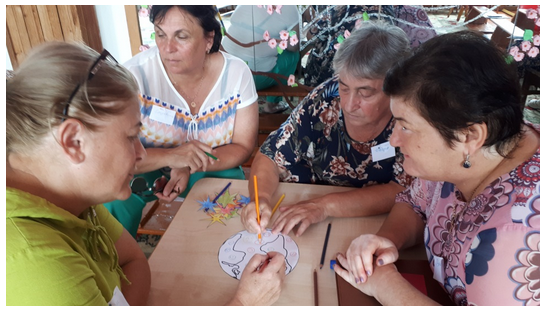 Старший воспитатель МКДОУ д/с №1 «Дюймовочка» Гапбоева Ж.А.Ход семинара-практикума:1. Введение в игру.Участники стоят в общем кругу. Звучит «космическая» музыка.Старший воспитатель: Представьте, что наш коллектив - это целая Вселенная без начала и конца, огромная, бездонная. Но все во Вселенной имеет свое начало. Долго-долго, без сути и без назначения молекулы хаотично движутся в пространстве.Представьте, что вы эти молекулы… Можете закрыть глаза, чтобы легче было представить. (Пауза.) Молекулы сталкиваются друг с другом, смотрят друг на друга, рассматривают, здороваются, улыбаются, приветствуют. Представьте себя в свободном полете…2. Приветствие.Давайте попробуем. Сейчас, мы с вами будем хаотично двигаться по комнате. Вам предлагаю поздороваться друг с другом определенным способом:один хлопок ведущего - игроки здороваются за руку;два хлопка - плечами;три хлопка - спинами.3. Самопрезентация молекул.Каждому участнику предлагается вписать в бейджик то имя, которым он хотел бы, чтобы его называли во время игры, а также подумать о тех личностных качествах, которые помогают ему налаживать контакт с другими и общаться.По сигналу старшего воспитателя каждый участник представляется и называет свои особенные качества.4. Признаки психологического климата коллектива.Старший воспитатель: Ничто не бывает вечно, все меняется, и в итоге молекулы, похожие друг на друга, встречаются и образуют планеты. Как эти планеты будут сотрудничать друг с другом, зависит от психологического климата, который они создадут.Психологический климат - это межличностные отношения, типичные для коллектива, они определяют его основное настроение. В одном климате планета может расцвести, в другом - зачахнуть.В одних условиях люди чувствуют себя некомфортно, стремятся покинуть коллектив, проводят в нем меньше времени, их личностный рост замедляется.В других - коллектив функционирует оптимально, его члены получают возможность максимально полно реализовать свой потенциал.Сейчас каждому из вас я предлагаю выбрать из волшебного мешочка карточку, на которой написан признак психологического климата в коллективе. Ваша задача - проанализировать написанное и определить, положительный или отрицательный это признак.Материал к заданию.Признаки благоприятного психологического климата:• позитивное настроение в коллективе;
• деловой настрой на работу;
• командный дух и единые цели у всего коллектива;
• готовность всегда помочь коллегам, подменить, если нужно;
• возникающие конфликтные ситуации объективно и оперативно разрешаются;
• поощряется инициативаПроведение совместных мероприятий.Признаки неблагоприятного психологического климата:
• низкая производительность труда;
• нарушается трудовая дисциплина;
• работа не выполняется в установленные сроки;
• рабочее время тратится на занятия личными делами;
• высокая текучесть кадров;
• ошибки в работе, не четко выполняются профессиональные обязанности, распоряжения администрации.Вывод старшего воспитателя: Климат определяют как благоприятный, если в коллективе царит атмосфера доброжелательности, заботы о каждом, доверия и требовательности. Если члены коллектива готовы к работе, проявляют творчество и достигают высокого качества, работая без контроля и неся ответственность за дело. Если в коллективе каждый защищен, чувствует причастность ко всему происходящему и активно вступает в общение.5. Название планеты. Работа в группах.Старший воспитатель: Продолжим работу дальше. На обратной стороне карточек изображены месяц или солнце. Разделитесь на две команды по этому признаку…В результате эволюции и соединения молекул у нас образовалось две планеты. Но планеты остаются неопознанными и им нужно дать название. Прошу вас совместно написать маленький рассказ про вашу планету, в котором необходимо отобразить:1) название планеты;
2) кто на ней живет и кто главный житель;
3) бывают ли на вашей планете конфликты, ссоры;
4) с помощью каких методов, слов налаживается психологический климат на вашей планете.По завершении участники представляют свои планеты. 6. Рисунок моей планеты.А теперь всем предлагается передать свое представление о планете через рисунок. На двух мольбертах прикреплены шаблоны планет. Участники по одному выходят, и пока играет музыка, рисуют по очереди. 7. Создание Галактики.Старший воспитатель: У нас с вами есть две планеты, теперь мы можем создать целую Галактику. Предлагаю разместить их на синем фоне (планеты размещаются на третьем мольберте на выкрашенном в голубой цвет ватмане). У нас получилась наша Галактика, давайте назовем ее – Галактика Детский сад «Дюймовочка». Но планетам не хватает света, тепла, взаимопонимания, а это грозит постоянными войнами, конфликтными столкновениями. Давайте не допустим такой ситуации и подарим свое тепло. (Включается «космическая» музыка.)Устройтесь удобнее, расслабьтесь и представьте ночное небо, на котором зажигаются звезды. На первый взгляд кажется, что все они одинаковые. Но вот проходит минута, две, и мы уже замечаем, что одна из звезд больше остальных, а какая-то светит ярче других. Отличаются они и по характеру света, который посылают на землю: он может быть и голубым, и розовым, и белым.Продолжим вглядываться в ночное небо… Найдите на нем свою звезду. «Приблизьте» ее к себе и рассмотрите: она больше других звезд, меньше или такая же?.. Какого цвета ваша звезда?.. Какой свет излучает — теплый или холодный?.. А теперь уменьшите свою звезду до размеров теннисного мячика. Положите ее на ладонь. Она чудесна, не правда ли? Пошлите ей свое тепло, нежность, шепните ей: «Ты прекрасна!»… А теперь отпустите ее обратно на небо, проследите ее путь, а когда она займет свое место на ночном небе, улыбнитесь ей, чтобы она знала: вы всегда рядом.Откройте глаза, пока на Галактике детского сада «Дюймовочка» нет ни одной звезды. Но вы можете все исправить. В ней будет столько звезд, сколько вы захотите. Найдите среди всех звезд ту, которая больше всего вас привлекает, - свою звезду. Подпишите ее своим именем. Давайте заполним нашу Галактику звездами.(Участникам предлагается выбрать из комплекта звезд понравившуюся и поместить ее на мольберте в любом месте.) Старший воспитатель: Цвет звезды расскажет о вашем эмоциональном состоянии и восприятии окружающих людей.Синий цвет говорит о том, что вы видите себя или другого человека добросовестным, спокойным, но несколько холодным.Красный - дружелюбным, общительным, энергичным, уверенным, но раздражительным.Оранжевый - гибким, добрым, отзывчивым, художественно одаренным, с хорошим настроением, но поверхностным, с неустойчивыми интересами и склонностью увлекаться.Желтый - очень активным, открытым, общительным, веселым.Фиолетовый - беспокойным, эмоционально напряженным, нуждающимся в душевном контакте.Коричневый - зависимым, чувствительным, расслабленным.Зеленый – уверенным, общительным, трудолюбивым, заботливым.В свою очередь, наша Галактика дарит вам личные звезды-талисманы. Если вдруг у вас возникнет неприятная ситуация, вы можете посмотреть на звезду, полюбоваться и все неприятности уйдут от вас стороной.Вы создали целую Галактику, в которой живете, работаете, и выразили эмоциональное отношение к своему социальному окружению. По цветовому выбору видно, что у нас в коллективе царит доброжелательная, теплая и светлая атмосфера.Теперь в Галактике нашего коллектива царит только положительный психологический климат, который поднимает настроение и «боевой дух», делает нас дружными и приветливыми, придает уверенности в работе, стимулирует к труду, помогает раскрыть профессиональный и творческий потенциал, повышает готовность брать на себя ответственность и решать сложные задачи, способствует созданию команды профессионалов.8. Рефлексия «Свеча».Старший воспитатель: Ваши звезды оставили свое тепло, которое олицетворяет горящая свеча. Давайте передадим ее по кругу как символ тепла, света, взаимопонимания. Передавая ее своим коллегам, делимся пожеланиями.Коллектив - это лучшее,
Что есть у нас,
Это лучший из лучших
Общественный пласт.
Пожелаем же нам
Достижений и благ,
Пусть успехи, победы -
Преследуют нас!ДОКЛАДТема: Взаимодействие детского сада и семьи: проектная деятельность с участием родителей.(Из опыта работы МКДОУ №1 «Дюймовочка» г. Дигоры).Подготовила старший воспитатель Гаппоева Ж.А.Просмотр ролика   -  Проект «Дидактическая игрушка» в родительской гостиной во 2 младшей группеДобрый день, уважаемые коллеги! Я старший воспитатель МКДОУ д/с №1 Дюймовочка» г.Дигора Дигорского района РСО-Алания.Я хочу вам представить свой проект «Взаимодействие детского сада и семьи через проектную проектную деятельность.»Цель проекта: Разработка модели взаимодействия ДОУ с семьямивоспитанников через организованную практическую совместную деятельность, повышение уровня знаний педагогов в этой области.Задачи проекта:1. Изучить интересы, мнения и запросы родителей.2. Обеспечить пространство для сотрудничества, создать творческую атмосферу.3. Активизировать и обогатить воспитательские умения родителей, создать атмосферу взаимопонимания, общности интересов, эмоциональной взаимоподержки.4. Развить творческие способности детей и родителей.5. Привлечь родителей к активному участию в деятельности дошкольного учреждения.Участники проекта: педагоги ДОУ, родители воспитанников, дети.Срок реализации: октябрь 2016 - апрель 2017 г.Тип проекта: практико-ориентированный, долгосрочный, открытый, коллективный.Ожидаемый результат: тесное сотрудничество семьи и дошкольного учреждения, способствующее воспитанию разносторонне развитых, физически, психически и эмоционально здоровых детей, повышение уровня профессиональной компетентности педагогов по организации работы с семьей, рост рейтинга ДОУ. Сегодня мы поднимаем одну из очень важных и актуальных тем нашей педагогической деятельности: проблему взаимодействия с семьями воспитанников.Часто можно слышать от педагогов в отношении родителей, что они равнодушны, не интересуются решением проблем развития собственного ребёнка, куда-то торопятся, спешат. Но стоит перестать осуждать и постараться найти взаимопонимание, как многие проблемы исчезают, родители перестают быть пассивными, становятся не противниками, а союзниками педагогов. Одним из таких решений, на наш взгляд, может стать участие родителей в проектах, которые реализуются в детском саду.Наш детский сад работает по основной  образовательной  программе, разработанной в соответствии с ФГОС дошкольного образования и с учетом авторской образовательной программы «Радуга» под редакцией Т.Н.Дороновой, реализация которой предполагает активный диалог не только с детьми, но и с родителями. Её авторы предлагают от обмена информацией и пропаганды педагогических  знаний  перейти  к  сотрудничеству. Это становится возможным в ходе совместной деятельности по реализации проектов.На начальном этапе  работы в данном направлении мы провели мониторинг по определению уровня включения родителей в деятельность детского сада, их отношения к организации, выявлении приоритетов в образовательных потребностях. Результаты опроса родителей, выявляющего их мнение о качестве работы ДОУ были не совсем удовлетворительными.Обработка анкет позволила получить сведения о том, что ожидают родители от ДОУ, очертить круг вопросов, увидеть трудности и проблемы родителей в воспитании и развитии детей. И, кроме того, стало понятно, что формы и методы работы с родителями, применяемые ранее (выступления на родительских собраниях, наглядная агитация и др.) оказались недостаточно эффективными, не позволяющими родителям занять активную позицию в образовательном процессе ДОУ. Следуюшим шагом стала корректировка действующей модели взаимодействия детского сада и родителей, в  которую была  включена  проектная деятельность. Составлен  перспективный план работы с родителями через проектную деятельность.                   В каждой возрастной группе разработан перспективно-тематический план  семейных проектов на учебный год, в котором сформированы цели и задачи, направленность (темы) проектов, их продолжительность. Темы и содержание проектов определены совместно с родителями на основе интересов детей конкретной группы, детских интересов и способностей с учётом интеграции различных видов детской деятельности. Определившись с темой, целями, задачами семейного проекта, педагоги групп координировали собственные действия в достижении поставленных целей, с действиями отдельных семей. После проведения работы по взаимодействии с родителями через проектную деятельность, мы повторно провели анкетирование среди родителей и пришли к выводу, что метод проектной деятельности во взаимодействии с родителями является эффективным. Родители стали проявлять искренний интерес к жизни группы, научились выражать восхищение результатами и продуктами детской деятельности, эмоционально поддерживать своего ребенка.Кроме этого, организация проектной деятельности позволяет осуществлять воспитателю интеграцию практически всех образовательных областей, поскольку предполагает взаимодействие детей со взрослыми, их активное сотрудничество и творчество, познание и труд. Совместный сбор материалов, изготовление атрибутов, игры, конкурсы, презентации раскрывают творческие способности детей, вовлекают родителей в воспитательный процесс, что, естественно сказывается на результатах. Родители, участвуя в реализации проекта, являются не только источниками информации, реальной помощи и поддержки ребенку и педагогу в процессе работы над проектом, но и становятся непосредственными участниками образовательного процесса, обогащают свой педагогический опыт, испытывают чувство сопричастности и удовлетворения от своих успехов и достижений ребенка. Проектная деятельность развивает у всех членов сообщества (воспитанников, родителей, воспитателей) самостоятельность, инициативность, умение планировать свою деятельность и общаться друг с другом, а главное, способствует укреплению отношений между ребенком, родителями и детским садом.Кроме этого, благодаря работе над проектами обновляется развивающая предметно-пространственная среда в группах, где основное место занимают рукотворные игрушки из бросовых материалов. Так день за днём выстраивается наша взаимосвязь с семьей, которая строится на взаимопонимании, доверии и сотрудничестве.Ведь еще Конфуций сказал «Послушайте - и Вы забудете, посмотрите - и Вы запомните, сделайте - и Вы поймете».Мы не останавливаемся на достигнутом, продолжаем искать новые пути вовлечения родителей в образовательную деятельность.Спасибо за внимание.Посвящение в эколята дошколята с применением технологий сотрудничества  Старший воспитатель МКДОУ д/с №1 «Дюймовочка» г.ДигораГапбоева Ж.А.Актуальность:Экологическое воспитание и образование детей – актуальная тема настоящего времени: только экологическое мировоззрение, экологическая культура живущих людей могут вывести планету и человечество из того катастрофического состояния, в котором они пребывают сейчас.Цель: формирование экологической культуры детей, закрепление правил экологически - грамотного взаимодействия с окружающей средой.Задачи:1. Развивать у детей познавательный интерес к окружающему миру.2. Продолжать формировать у детей экологическое сознание и культуру природопользования, способствовать укреплению сформировавшихся традиций  и преемственности в ДОУ.3. Развивать умение правильно оценивать собственные поступки и поведение других людей по отношению  к природе, в соответствии с эко – заповедями.4. Воспитывать нравственные и социально – коммуникативные качества личности дошкольника, их ценностную ориентацию в окружающем мире природы.Музыкальное сопровождение:песни: «Этот мир», «Гимн «Эколят»; фоновая музыка для входа детей, Лесовичка, аттракционов, награждения. Оборудование: мобильный стенд «Эколята – молодые защитники Природы»; сказочные герои – «эколята» (Шалун, Умница, Тихоня, Ёлочка); атрибуты для аттракциона(контейнеры для бытового мусора); костюм Лесовичка,галстуки,эмблемы, грамоты.Ход мероприятия:Блок 1. ВводныйФоновая видеозаставка с тематикой праздника. Звучит песня «Этот мир» В. Буйницкого, вход детейВед:  Сегодня праздник наступил, ребята!          Вас будем принимать мы в «Эколята»!          Наш детский сад всегда  природу охраняет,          И всё живое уважает, защищает! Вступительное слово  эколога  движения д/с «Дюймовочка» Елоевой Т.С.Р:  Нас в любое время года учит мудрая Природа:      Птицы учат пению, паучок – терпению,      Пчелы в поле и в саду - обучают нас труду.Р:  Учит снег нас чистоте, учит солнце доброте.      У природы круглый год обучаться нужно,      Ведь ее лесной народ учит крепкой дружбе!Р:  Мы очень любим Природу, её богатства – небо, лес и воду!Р:  Животные, птицы, цветы – нам друзья!      Без них нам прожить на свете нельзя!Р:  Хотим мы Природу  всегда охранять!      Хотим «эколятами» тоже все стать!Р: Любые готовы пройти испытания,      Чтоб гордо носить почётное звание!Блок 2.  Основной. Выход  под музыку  Лесовика Лесовик: - Это что за народ мне здесь спать не даёт?Вед: Кто вы, милый старичок?Лесовик: Хранитель леса – Лесовичок! А вы кто?Р: А мы – весёлые ребята! Нас принимают в «Эколята»,     Чтоб всё живое защищать, и Природу охранять!Лесовик (ворчливо): «Эколятами» они хотят стать! Да вы даже правила поведения в лесу не знаете: ловите бабочек и насекомых, рвёте цветы, разжигаете костры, мусорите на полянках, деревья ломаете, тишину и красоту леса нарушаете!Вед: Вы не правы, уважаемый Лесовик!Наши ребята многое знают, и правила все в лесу соблюдают!Все: Правила для всех одни – всё Живое - береги, и Природе – не вреди!Лесовик: А вот я и проверю! Я сейчас начну разминку, отвечайте без запинки!Вед:  Если «да» - мы будем хлопать, если «нет» - мы будем топать!Ритмическая разминка «Я люблю свою Природу!» (все дети и Лесовик)Лесовик:-Если ты придёшь в лесок и сорвёшь ромашку? («нет!» - топают)-Если съешь конфетку ты, и выбросишь  бумажку? («нет!» - топают)-Если хлебушек для птиц на пеньке оставишь? («да!» - хлопают)-Если веточку подвяжешь, колышек поставишь? («да!» - хлопают)-Если разведёшь костёр, а тушить не будешь? («нет!» - топают)-На полянке мусор бросишь, а убрать – забудешь? («нет!» - топают)- Если мусор уберёшь, ветку не сломаешь? («да!» - хлопают)- Значит, любишь ты природу,  ей ты помогаешь? («да!» - хлопают)Лесовик: Ну ладно, вижу, вы кое-что знаете! Но уверен, вы не знаете, как зовут моих чудесных лесных сказочных помощников – героев – «эколят»! (указывает на полифункциональный стенд «Эколята – молодые защитники Природы»)Вед: А вот и знаем, правда, ребята? Мы даже сможем отгадать загадки про них!Загадки:Вед: В яркой  шапочке с листочком, что слетел к нему с дубочка,         Шарф, перчатки, башмаки - цвета неба - синевы,         Озорник он,  и игрун, а зовут его…Все: … «Шалун!»Вед: Розовая шапочка, забавные  косички,         Юбочка зелёная, перчатки – невелички,          Книжки разные читает, о Природе много знает, Серьёзней всех девчонка тут, её все …Все: …«Умницей!» - зовутВед:  Есть у Шалуна -  братишка,  Желудь, скромненький парнишка.          Он – ценитель красоты, любит он растить цветы.          Оранжевая шапочка, зелёные перчатки, зовут его…Все: … «Тихоня!» - Правильно, ребятки!Вед:  Вот  девчонка – лапочка, оранжевая шапочка,          На платье – брошка – шишечка, весёлая малышечка!  Наряд всегда с иголочки, зовут её все …Все: … «Ёлочкой!»Лесовик: Молодцы, вы проявили знания! Продолжим испытания! Ведущий2.Присаживайтесь, дорогие друзья, к детям .Герои садятся рядом с детьми. Дети сидят на лесной полянке .Шалун:: Поиграйте на лужайке,Но не рвите там цветы .Птичек вы не обижайте ,С деревьев ветки не ломайте !Мусор в траву не кидайте !Дети читают стихи:1 ребенок: Не надо мусорить в лесу,
Природы портя всю красу,
Должны мы срочно прекращать
Леса в помойку превращать!2 ребенок: В лесу играйте и гуляйте,
Но мусор там не оставляйте –
Когда лес чист, красив, опрятен,
То отдых в нём вдвойне приятен!3ребенок: Давайте вместе Землю украшать,
Сажать сады, цветы сажать повсюду.
Давайте вместе Землю уважать
И относиться с нежностью, как к чуду!4 ребенок: Мы забываем, что она у нас одна –
Неповторимая, ранимая, живая.
Прекрасная: хоть лето, хоть зима…
Она у нас одна, одна такая!Игра «Найди пару»Ведущий раздает по одному листочку и говорит: «Подул ветер, листочки полетели». Дети бегают, по команде: «Раз, два, три – пару найди!» Дети должны встать рядом с тем, у кого такой же листок в руках.Шалун: Проводит эстафету "Собери бытовые отходы"Люди мусор раскидали, За собой не убрали,Все цветы завяли,Бабочки пропали.Ребята давайте наведём порядок на поляне и тогда снова на ней расцветут цветы и прилетят красивые и не обычные насекомые.(Дети играют с героями)Лесовик: от «Умницы» задание! Ребята, покажите свои знания!Умница проводит игру.Игра «Назови насекомое».Дети отгадывают загадки:-У неё 4 крыла, тело тонкое, словно стрела,И, большие, большие глаза. (Стрекоза.)-Сок цветов душистых пьёт, дарит нам и воск и мёд.Людям всем она мила, а зовут её? (Пчела.)-Очень маленький на вид, надоедливо звенит.Прилетает вновь и вновь, чтобы выпить нашу кровь. (Комар.)-Этот маленький скрипач изумрудный носит плащ.Он и в спорте чемпион; ловко прыгать может он. (Кузнечик.)-Не солнце и не огонь, а светит. (Светлячок.)-Тёмен, да не ворон, 6 ног без копыт.Летит - воет, падёт – землю роет. (Жук.)-Он работник настоящий, очень – очень работящий.Под сосной, в лесу густом из хвоинок строит дом. (Муравей.)-Кто, над нами вверх ногами? (Муха.)-Она ярка, красива, изящна, легкокрыла.Сама похожа на цветок, любит пить цветочный сок. (Бабочка.)-Всех жучков она милей. Спинка красная у ней.А на ней кружочки – чёрненькие точки. (Божья коровка.)Лесовик: Молодцы! Продолжим дальше испытания! Вот от «Тихони» есть заданиеФизкультминутка «Дети по лесу гуляли».Дети по лесу гуляли (шагают),За природой наблюдали (смотрят по сторонам),Вверх на солнце посмотрели (вдох через нос),И их лучики согрели (выдох).Бабочки летали (моргают быстро глазами),Крылышками махали,На нос села вдруг пчела (дотрагиваются пальцем носа),Посмотрите вниз, друзья, (опускают глаза вниз).Мы листочки приподняли (приседают),В ладошку ягоды собрали (собирают),А потом все дружно встали (поднимаются)Великанами мы стали (поднимаются на носочки, руки вверх)Хорошо мы погуляли (руки в стороны)И нисколько не устали!Лесовик: Продолжим дальше испытание –  есть от «Ёлочки» задание Игра «Назови одним словом»1) Волк, лиса, медведь, заяц – это (животные)2) Клубника, черника, малина, калина – это… (ягоды)3) Ель, сосна, берёза, ива – это… (деревья)4) Воробей, соловей, дятел, синичка – это… (птицы)5) Дождь, снег, град, иней – это… (явления природы)6) Тарань, щука, сом, акула, лещ – это… (рыбы)7)Бабочка, комар, стрекоза ,муха-это...(насекомые)8)Пион, роза, мак, ромашка-это...(цветы)Блок 3 . ЗаключительныйЛесовик: Ух, как славно вы плясали! Свои уменья показали!Пора вас принимать в отряд – «Эколят – дошколят!»Для торжественного принятия присяги, отряд, равняйсь! Смирно!Вед: Клятва «Эколят – дошколят»:Я - честный, добрый и заботливый человек, хочу вступить в ряды «Эколят – дошколят!».Я люблю всех живых существ, обещаю всегда защищать и беречь братьев наших меньших! Обещаете?Я люблю дышать чистым воздухом, поэтому обещаю беречь зеленые насаждения, высаживать новые деревья и ухаживать за ними. Обещаете?Я хочу пить чистую воду, купаться в чистых реках, морях и озерах, поэтому обещаю беречь водоемы от загрязнений, экономить водопроводную воду. Обещаете?Я люблю гулять по красивым полям и лесам, поэтому обещаю убирать за собой мусор всегда и везде, сортировать бытовые отходы и сдавать вторсырье в переработку. Обещаете?Вступая в ряды «Эколят – Молодых Защитников Природы», я клянусь, что сделаю все возможное, чтобы стать лучшим Другом Природы, надежным и верным. Клянусь все свои знания и силы направлять на заботу о Природе, животных и растениях. Клянусь нести знания о природолюбии окружающим меня людям.Все: Клянусь! Клянусь! Клянусь!Вед: Итак, принимаем вас, ребята, в «Эколята – дошколята»! Сказочные герои вместе с педагогами повязывают детям зеленые галстуки и прикрепляет логотип «Эколята». Вед: Как прекрасен мир вокруг, станем мы в огромный круг  Песня пусть летит по свету, сбережем свою планету!Исполняется «Гимн «Эколят»Игра тренинг для педагогов«Космическое путешествие»с применением игровых технологий